ФЕДЕРАЛЬНОЕ АГЕНТСТВО
ПО ТЕХНИЧЕСКОМУ РЕГУЛИРОВАНИЮ И МЕТРОЛОГИИ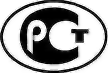 Система стандартов по информации, библиотечному и издательскомуделуБИБЛИОТЕЧНАЯ СТАТИСТИКА: ПОКАЗАТЕЛИ ИЕДИНИЦЫ ИСЧИСЛЕНИЯИздание официальноеМоскваСта ндар ткнфор м2014ГО СТР 7.0.20-2014Пр едис ловие1	РАЗРАБОТАН Федеральным государственным бюджетным
учреждением «Российская государственная библиотека» (РГБ)2	ВНЕСЕН Техническим комитетом по стандартизации ТК 191
«Научно-техническая информация, библиотечное и издательское дело»УТВЕРЖДЕН И ВВЕДЕН В ДЕЙСТВИЕ Приказом Федерального
агентства по техническому регулированию и метрологии от «21» октября
2014 г. №1367-стВВЕДЕН ВПЕРВЫЕПравша применения настоящего стандарта установлены в ГОСТ Р 1.0—2012
(раздел 8). Информация об изменениях к настоящему стандарту публикуется в
ежегодном (по состоянгво на 1 января текущего года) информационном указателе
яНагрюналъные стандарты», а офгй/иальный текст изменений и поправок — в
ежемесячном информационном указателе «Национальные стандарты» В случае
переалотра (замены) или отмены наспюмцего стандарта соответствующее
уведомление будет опубликовано в ближайшем выпуске ежемесячного информационного
указателя «На/{иональные стандарты». Соответствующая информация, уведомленш и
тексты размещаются также в инфоргАщионной системе общего пользования - на
офгциальном сайте Федерального агентства по техническому регутрованию и
метрологш сети Интернет (gost. ти)©Стандартинформ, 2014Настоящий стандарт не может быть полностью или частично
воспроизведен, тиражирован и распространен в качестве официального
издания без разрешения Федерального агентства по техническому
регулированию и метрологииПГОСТ Р 7.0.20-2014
СодержаниеОбласть применения	       	1Нормативные ссылки	1Термины и определения	2Общие положения	4Статистические показатели библиотек и библиотечных систем	5Статистические показатели и единицы исчисления библиотечного фонда,
каталогов, картотек, справочно-библиографических баз данных	5Подсчет библиотечного фонда в целом	5Подсчет библиотечного ф онда по видам документов	6Подсчет библиотечного фонда по материальным носителям и формам
представления документов	8Подсчет библиотечного фонда по языку публикации документов... .9Подсчет результатов работы по сохранению библиотечного фонда.9Подсчет объема справоч но -библиографического аппарата библиотеки 107	Статистические показатели и единицы исчисления пользователей и их
запросов	107.1 Подсчет пользователей библиотеки	107. 2 Подсчет запросов пользователей	118	Статистические показатели и единицы исчисления оказанных
библиотечно-инф ормационных услуг	12Подсчет выдачи документов из библиотечного фонда	12Подсчет использования справочно-библиографического аппарата
библиотеки	13Под счет к о пий документов, изготовленных по запросам
пользователей	13Подсчет результатов справочно-библиографического
обслуживания	13ГОСТ Р 7.0.20-2014S.5 Подсчет отказов на оказание библиотечно-информационных услуг. 14Статистические показатели и единицы исчисления библиотечных
мероприятий и других форм групповой и массовой
работы	14Статистические показатели и единицы исчисления научной, научно-
информационной, методической и издательской деятельности библиотеки 15Подсчет показателей методической работы	15Подсчет показателей научной работы	16Подсчет показателей научно-библиографической работы	17Подсчет показателей издательской деятельности библиотеки	 1710	Статистические показатели и единицы исчисления материально-
технической базы библиотеки	1811.1	Подсчет площадей и помещений, занимаемых библиотекой	1811.2	Подсчет мест для пользователей в помещениях библиотеки	1811.3	Подсчет     технических     средств,     доступных      пользователям
библиотеки	1911	Статистические показатели и единицы исчисления поступления и
расходования ф инансовых средств	19Подсчет поступлений ф инансовых средств	19Подсчет расходования ф инансовых средств	2013 Статистические показатели и единицы исчисления персонала библиотекии повышения профессиональной подготовки библиотекарей	20IVГОСТ Р 7.0.20-2014НАЦИОНАЛЬНЫЙ СТАНДАРТ РОССИЙСКОЙ ФЕДЕРАЦИИСистема стандартов по информации, библиотечному и издательскомуДелу
БИБЛИОТЕЧНАЯ СТАТИСТИКА: ПОКАЗ ATE ЛИ И ЕДИНИЦЫИСЧИСЛЕНИЯSystem of standards on information, librarianship and publishing.
Library statistics: indicators and numeration unitsДата введения-2015-01-011	Область примененияНастоящий       стандарт       устанавливает       перечень       первичных
статистических   показателей   в   области   библиотечного   дела   и   научно-
технической  информации   и унифицированные   единицы  их  исчисления
Настоящий стандарт не распространяется на  показатели, относящиеся к
сф ере бухгалтерского учета.Настоящий стандарт предназначен для использования в библиотеках
всех видов и типов вне зависимости от ведомственной принадлежности и
юридического статуса (самостоятельное юридическое лицо или структурное
подразделение юридического лица), органами научно-технической
информации,    а    также    для    применения	федеральными    органамиисполнительной власти, органами исполнительной власти субъектов
Российской Федерации и органами местного самоуправления
муниципальных образований.2	Нормативные ссыпкиВ настоящем стандарте использованы нормативные ссылки на
следующие стандарты:ГОСТ   Р    7.0.83—2013        Система    стандартов    по    информации,Издание официальное1ГОСТ Р 7.0.20-2014библиотечному и издательскому делу. Электронные издания. Основные виды
и выходные сведенияГОСТ 7.0—99 Система стандартов по информации, библиотечному и
издательскому делу. Информационно-библиотечная деятельность,
библиография Термины и определенияГОСТ 7.20-2000 Система стандартов по информации, библиотечному и
издательскому делу. Межгосударственный стандарт. Библиотечная
статистикаГОСТ 7.60-2003 Система стандартов по информации, библиотечному и
издательскому делу. Издания. Основные виды. Термины и определенияГОСТ 7.69—95 Система стандартов по информации, библиотечному и
издательскому делу. Аудиовизуальные документы. Основные термины и
определенияГОСТ 7.70—96 Система стандартов по информации, библиотечному и
издательскому делу. Описания баз данных и машиночитаемых
информационных массивовГОСТ 7.73—96 Система стандартов по информации, библиотечному и
издательскому делу. Поиск и распространение информации. Термины и
определенияГОСТ 7.76—96 Система стандартов по информации, библиотечному и
издательскому	делу.	Комплектование	фонда	документов.Библиографирование. Каталогизация. Термины и определенияГОСТ 7.81—2001 Система стандартов по информации, библиотечному ииздательскому   делу.    Статистический   учет   выпуска    непериодических,периодических и продолжающихся изданий. Основные положенияПримечание - При пользовании настоящим стандартом
целесообразно проверить действие ссылочных стандартов в
информационной системе общего пользования - на официальном сайте
Федерального агентства по техническом)' регулированию и метрологии в
сети Интернет или по ежегодному информационному указателю
«Национальные стандарты», который опубликован по состоянию на 1
января  текущего года,   и по выпускам ежемесячного  информационногоГОСТ Р 7.0.20-2014указателя «Национальные стандарты» за текущий год. Если заменен
ссылочный стандарт, на который дана недатированная ссылка, то
рекомендуется использовать действующую версию этого стандарта с
учетом всех внесенных в данную версию изменений. Если заменен ссылочный
стандарт, на который дана датированная ссылка, то рекомендуется
использовать версию этого стандарта с указанным выше годом
утверждения (принятия). Если после утверждения настоящего стандарта
в ссылочный стандарт, на который дана датгфованная ссылка, внесено
изменение, затрагиваюи^ее положение, на которое дана ссылка, то это
положение рекомендуется применять без учета данного изменения. Если
ссылочный стандарт отменен без замены, то положение, в котором дана
ссылка на него, рекомендуется принять в части, не затрагиваюи^ей эту
ссылку.3 Термины и определенияВ     настоящем     стандарте     применены     следующие     термины     ссоответствующими определениями3.1	библиотек но-информационная услуга: Конкретный результат
библиотечного обслуживания, удовлетворяющий определенную потребность
пользователя библиотеки (выдача документов, предоставление информации
о новых поступлениях, справки, выставки, консультации и т.д.).3.2	библиотечное мероприятие: Вид библиотечной услуги,
представляющий собой совокупность действий и организационных форм,
ориентированных на целевые группы участников для удовлетворения их
потребностей в знании, информации, повышении квалификации, получении
навыков работы с библиотечно-информациоиными ресурсами, общении.3.3	выгруженная запись: 1) Библиографическая запись в
машиночитаемом формате из справочно-библиографического аппарата
библиотеки, сохраненная пользователем; 2) Библиографическая запись в
машиночитаемом формате, предоставленная библиотекой для включения в
другие информационно-библиотечные системы3.4	выдача документа: Предоставление во временное пользование
документа из библиотечного фонда по запросу пользователя, включая
полученный библиотекой из других фондов по всем видам абонемента и всем
формам доставки  документов,  в  том числе   предоставление   доступа  к3ГОСТ Р 7.0.20-2014электронному документу или его части.3.5 годовой комплект газет: Совокупность номеров (выпусков)
газеты, вышедших в течение календарного года.3 6 единица учета библиотечного фонда: Унифицированный
показатель величины библиотечного фонда, предусматривающий подсчет
документов по условным единицам учета и названиям в качестве основных
параметров; дополнительными единицами учета являются метр полок,
годовой комплект, подшивка (переплетная единица), количество гигабайт,
занятых электронными документами в базах данных библиотеки.3.7	загруженная запись: Библиографическая запись в
машиночитаемом формате, полученная библиотекой из других
информационно-библиотечных систем для пополнения собственного
справочно-библиографического аппаратаконволют: Сборный том, составленный его первоначальным
владельцем, библиотекой, издателем или типографом, в который вплетены
самостоятельные издания, рукописи, оттиски статей и иные материалы.консультация: Ответ на запрос пользователя, содержащий не
конкретные запрашиваемые данные, а указывающий путь к их
самостоятельному получению3.10	копия документа: Идентичное воспроизведение содержания
и/или внешнего облика документа на любом носителе и в любых формах
представления.3.11	машиночитаемый документ: Документ, для создания и
использования которого используются специальные технические средства.методическая консультация: Форма методической помощи
библиотекарям, выражающаяся в разъяснении путей и способов разрешения
конкретных проблем.метр полки: Дополнительная единица учета библиотечного
фонда, отражающая его объем, исчисляемая как 1 погонный метр стеллажной
полки, занятой документами.4ГОСТ Р 7.0.20-2014название: Единица учета библиотечного фонда, в качестве
которой принимается каждое новое или повторное издание, документ,
отличающийся от остальных выходными сведениями или элементами
издательского оформления. Периодическое издание, вне зависимости от
количества выпусков и номеров, рассматривается как одно названиеобращение к веб-сайту библиотеки: Сеанс взаимодействия
пользователя с сайтом, включающий просмотр не менее одной страницы,
приравнивается к посещению библиотеки.обслуживаемый контингент: Население района, социальная
группа или контингент учреждения, для обслуживания которых создана
библиотека.отказ: Неудовлетворенный запрос пользователя на ресурсы и
услуги по профилю библиотеки.пользователь (читатель, абонент, посетитель мероприятия)
библиотеки: Физическое лицо (индивидуальный пользователь) или
юридическое лицо (коллективный пользователь), обращающееся в
библиотеку за  библиотечно-информационными услугами3.19	посетитель библиотечного мероприятия: Человек,
принимающий участие в библиотечном мероприятии и зарегистрированный
в установленных библиотекой формах учета и отчетности.посещение: Приход пользователя в помещение библиотеки с
целью получения библиотечно-информационной услуги, участия в
библиотечном мероприятии, использования библиотечного пространства для
общения, обращения к ее веб-сайтам.постоянно действующий запрос: Информационный запрос на
обслуживание абонентов в системах избирательного распространения
информации.3.22	поступление: Документ, включенный в установленном порядке в
фонд библиотеки за отчетный период (месяц, квартал, год).3.23	рукопись:      Документ,      созданный     в     рукописном     или5ГОСТ Р 7.0.20-2014машинописном виде.3.24	сетевой локальный документ: Электронный документ,
находящийся в стационарных хранилищах данных конкретной библиотеки.справочно-библиографическая база данных: Совокупность
структурированных библиографических, реферативных и фактографических
данных, хранящихся в электронной форме, с общим пользовательским
интерфейсом и программой для поиска и манипулирования даннымиудаленный лицензионный ресурс: Электронный ресурс,
предлагаемый его производителем в качестве отдельного продукта, к
которому библиотека официально имеет право доступа.3.27	удаленный пользователь: Физическое или юридическое лицо,
пользующееся услугами библиотеки вне ее стен, в том числе посредством
информационно-телекоммуникационных сетей.3.2S условная единица учета библиотечного фонда: Показатель,
характеризующий документ (экземпляр, файл) или группу документов
(подшивка, годовой комплект, группа файлов) как отдельно взятый объект.3.29 электронный документ на съемном носителе: Электронный
документ, записанный на отдельный материальный объект, который не
является неотъемлемой частью конфигурации компьютера.4 Общие положения4.1	Под библиотечной статистикой понимается вид практической
деятельности по сбору, группировке и обработке первичных статистических
данных, характеризующих состояние и деятельность библиотеки, группы
библиотек, отдельных направлений библиотечной работы.4.2	Целями библиотечной статистики являются:-	статистический учет результатов библиотечной деятельности;-	мониторинг результатов работы для принятия управленческих
решений;-	создание базы планирования деятельности библиотек и отчетности по
ГОСТ Р 7.0.20-2014их работе;- обоснование запросов на финансирование и иную поддержку
развития библиотек4.3	В настоящем стандарте представлены показатели, включаемые в
библиотечную статистику, и единицы их исчисления в виде первичных
статистических данных. Под первичными статистическими данными
понимают абсолютные числовые величины, отражающие объем какого-либо
объекта или характеристики какого-либо процесса.Первичные статистические данные собирает и предоставляет
конкретная библиотека, являющаяся юридическим лицом или структурным
подразделением юридического лица. Показатели, обязательные для
заполнения форм федерального статистического наблюдения, суммируются
на федеральном уровне, уровне субъектов Российской Федерации и уровне
муниципальных образований для всех библиотек или для отдельных типов
библиотек. Частные показатели, используемые для решения конкретных
задач, отражаются в формах статистического учета, принятых в библиотеке
(базы данных, бланки, дневники, журналы учета, книги учета, паспорта
мероприятий, формуляры, регистры услуг и др.).4.4	Приведенные в настоящем стандарте показатели применяются
избирательно, в зависимости от специфики библиотеки, состава ее фондов,
перечня оказываемых услуг и исходя из конкретных целей сбора первичных
статистических данных. Обязательными показателями являются те, которые
относятся к официальному статистическому учету и подлежат отражению в
статистических формах установленного образца.Настоящим стандартом не исчерпываются все показатели, не
исключается более детальная дифференциация приведенных показателей, по
которым возможен сбор первичных статистических данных7ГОСТ Р 7.0.20-20145	Статистические показатели библиотек и библиотечныхсистем5.1	Подсчет библиотек осуществляется по следующим показателям
-количество библиотек, являющихся юридическим лиц ом,-	количество библиотек, входящих в состав юридического лица (школа,
вуз, культур но -досуговый центр и т.д.).5.2	Подсчет   библиотек  в   централизованной   библиотечной   системе
осуществляется по следующим показателям:-количество центральных библиотек;количество структурных подразделений в ЦБС;количество стационарных пунктов выдачи,-	количество    мобильных    пунктов    обслуживания    (библиобусы,
библиотеки-вагоны, библиотеки-суда и т.д.).6	Статистические   показатели   и   единицы   исчислениябиблиотечного   фонда,   каталогов,  картотек,   справочно-библиографических баз данных
6.1 Подсчет библиотечного фонда в целом6.1.1   Подсчет   библиотечного   фонда   в   целом   осуществляется   по
следующим единицам исчисления:-	количество условных единиц учета по сумме всех видов документов и
форм их представления;-	количество    названий    всех    видов    документов    и    форм    их
представления;количество     названий     электронных     документов,     доступных
пользователям библиотеки через удаленные лицензионные ресурсы;-	количество метров полок, занимаемых документами в библиотечном
фонде;-	количество гигабайт, занимаемых электронными документами наГОСТ Р 7.0.20-2014электронных накопителях библиотеки.6.1.2	Показатели поступлений документов в библиотечный фонд в
течение отчетного периода подсчитываются по следующим единицам
исчисления:-	количество условных единиц учета по сумме всех видов документов и
форм их представления;количество названий по сумме всех видов документов и форм их
представления;количество новых названий электронных документов, доступных
пользователям библиотеки через удаленные лицензионные ресурсы.6.1.3	Показатели исключений за отчетный период подсчитываются по
следующим единицам исчисленияколичество выбывших из фонда условных единиц учета по сумме
всех видов документов и форм их представления,количество названий электронных документов в удаленных сетевых
ресурсах, к которым библиотекой утрачено право доступа.6.1.4	Обновляемый и пополняемый документ любого вида и формы
представления рассматривается в качестве единицы учета при первичном
поступлении в фонд библиотеки. Последующие поступления вкладных
листов, слайдов, микрофиш, предназначенных для дополнения или замены
соответствующих фрагментов в издании, обновления и пополнения
электронных документов отдельному учету не подлежат.6.1.5	Многотомное (многочастное) издание подсчитывают в виде
одного названия и такого количества формализованных единиц учета,
сколько оно (издание) имеет томов (составных частей).6.1.6	Каждый документ, включенный в конволют, является
самостоятельной единицей подсчета.6.1.7	Приложения к документам любого вида и формы представления
не подлежат отдельному подсчету, если они не имеют самостоятельного
значения и не могут быть использованы в работе независимо от основного9ГОСТ Р 7.0.20-2014издания6.1.8 Одним названием, выступающим в качестве единицы исчисления,
являются;все тома собраний сочинений одного автора, если наименование
издания повторяется в каждом томе;комплект микрофильмов или микрофиш, содержащий книгу или
брошюру;комплект книг, напечатанных шрифтом Брайля,каждый самостоятельный том (выпуск) продолжающегося издания,
имеющий индивидуальное заглавие;-	комплект (альбом) аудиовизуальных документов (кинофильмов),
фон о доку ментов, статичных визуальных документов (слайдов,
микрофильмов, диапозитивов, микрофиш) имеющий общее заглавие,-	магнитная фонограмма на нескольких катушках (кассетах), имеющих
общее заглавие,кинофильм, диафильм независимо от числа составляющих его
частей;целостное произведение, имеющее самостоятельное заглавие, вне
зависимости от дробности его деления на файлы для сетевых локальных
документов,каждый	компакт-диск,     входящий    в     нумерованную     илиненумерованную серию электронных изданий, а также комплект компакт-
дисков, объединенных общим названием;компакт-диск, изданный в качестве приложения к изданиям любого
другого вида, имеющий собственное заглавие и допускающий их
использование без обращения к основному изданию,пополняемый и обновляемый электронный документ вне зависимости
от вида носителя и формы представления,каждое целостное произведение, имеющее самостоятельное заглавие,
размещенное на флеш-карте.10ГОСТ Р 7.0.20-2014
6.2 Подсчет библиотечного фонда по видам документов6.2.1	Единицей подсчета количества книг и брошюр является:каждое отдельное издание (книга, брошюра);каждое издание, входящее в конволют,-	каждый  отдельный  том  (выпуск,  часть)   многотомного   издания,
имеющий индивидуальное заглавие,каждая из брошюр, выпущенная в объединяющей их издательской
папке, обложке, манжетке;каждая книга и брошюра, входящая в книжную серию (нумерованную
или ненумерованную);-	отдельно   изданное   приложение  к  книге   и  брошюре,   имеющее
индивидуальное заглавие и самостоятельное значение6.2.2	Единицей подсчета количества     журналов и продолжающихся
изданий является:-	номер, том, выпуск, изданные по отдельности;комплект номеров, томов, выпусков, переплетенных в один блок
издателем;периодическое приложение к журналу, имеющее индивидуальное
заглавие и собственную нумерацию,каждая серия продолжающегося издания, имеющая индивидуальное
заглавие и собственную нумерацию выпусков.6.2.3	Единицей подсчета количества газет является:годовой комплект;номер/выпуск однодневных (разовых) газет;-	отдельно изданное приложение к газете, имеющее индивидуальное
заглавие, собственную нумерацию и выходные сведения.6.2.4	Единицей подсчета количества изоизданий является:каждый отдельно выпущенный том, выпуск альбома,
продолжающегося или листового издания, имеющий индивидуальное
заглавие,11ГОСТ Р 7.0.20-2014-	лист, открытка, плакат, фотографический документ, гравюра,
ксилография, литография, линогравюра, офорт, эстамп, лубочное издание,
олеография, художественная репродукция, экслибрис, не объединенные
издательской папкой (обложкой, манжеткой, коробкой);-	группа листовых документов, комплект кадров, фотодокументов,
изоизданий, объединенных издательской папкой (обложкой, манжеткой,
оберткой).6.2.5	Единицей подсчета количества нотных изданий является:самостоятельное нотное издание;партия (голос), партитура и клавир, изданные раздельно;-	партии (голоса), объединенные с партитурой (клавиром) в одном
издании,-	партии, объединенные издательской папкой (обложкой).6.2.6	Единицей подсчета количества картографических изданий
являются:карта, карта — схема,атлас, том многотомного издания;-	атлас, состоящий из отдельных нумерованных или датированных
выпусков;-	каждый выпуск серийного издания карты или атласа;карта, изданная на нескольких листах (подлежащих склейке) и
объединенная общим заглавием,многотомное (много л истовое) картографическое издание, имеющее
общее заглавие6.2.7	Единицей подсчета количества нормативно-производственных
документов является:патент, описание изобретения, типовой проект, каталог
промышленного оборудования и изделий, технические условия, авторское
свидетельство, стандарт,нормативно-производстве иные      документы,      выпущенные      в
12ГОСТ Р 7.0.20-2014объединяющей их  издательской папке (обложке) при наличии на папке
содержания всего издания и единых выходных сведений,-	нормативно-производстве иные документы, выпущенные в виде
отдельных листов, если каждый из них имеет индивидуальные выходные
сведения, даже если они объединены одной издательской папкой (обложкой).6.2.8	Единицей подсчета количества неопубликованных документов,
обладающих признаками интеллектуальной собственности, является:-	диссертация, препринт, отчет о научно-исследовательской работе,
перевод, описание алгоритмов, программа для ЭВМ,-	чертеж или полный комплект проектно-конструкторских документов,
относящихся к одному изделию (объекту);комплект депонированной научной работы, состоящий из двух
экземпляров работы и сопроводительных документов;сброшюрованный блок или отдельная папка неопубликованных
документов, имеющая индивидуальное заглавие.6.2.9	Подсчет аудиовизуальных документов осуществляется как в целом,
так и по отдельным видам кинодокументы, звукозаписи, мультимедийные
документы (на съемных носителях и локальные), визуальные статические
документы (слайды, диафильмы и диапозитивы).Единицей подсчета количества аудиовизуальных документов является:кассета, бобина (катушка), файл для вид еод оку ментов и
ки нод окуме нтов;кассета, диск, компакт-диск, бобина (катушка), файл для
ф он о доку ментов;кадр, рулон для визуальных статических документов;компакт-диск, ф айл для мультимедийных документов.6.3 Подсчет библиотечного фонда по материальным носителям и
формам представления  документов6.3.1 Группу печатных документов образуют тиражированные издания,
полученные   печатанием   или   тиснением,   самостоятельно   полиграфически13ГОСТ Р 7.0.20-2014оформленные: книги, брошюры, сериальные издания, листовые издания,
газеты, изоиздания, нотные издания, картографические издания, авторефераты
диссертаций и другие. Количество печатных изданий в библиотечном фонде,
поступлений и исключений за отчетный период подсчитывается как в целом,
так и по отдельным видами.6.3.2 Группу рукописных документов образуют рукописи, рукописные
книги, рукописные карты, рукописные ноты, рукописные планы, чертежи,
диссертации и др. Количество рукописей и рукописных книг в библиотечном
фонде, поступлений и исключений за отчетный период подсчитывается как в
целом, так и по их видамиКоличество изданий, выполненных рельефно-точечным шрифтом
(шрифтом Брайля), в библиотечном фонде, поступлений и исключений за
отчетный период подсчитывается как в целом, так и по их видам. Условной
единицей учета является каждый том, входящий в комплект, имеющий общее
название. В качестве одного названия рассматривается комплект изданий,
независимо от числа входящих в него условных единиц учета библиотечного
фондаКоличество документов на пленочных носителях, микроформах и
других специальных формах, применяемых в фотографии (стекла для
даггеротипов и др.) в библиотечном фонде, их поступления и исключения за
отчетный период подсчитывается как в целом, так и по их видами Единицей
подсчета количества являетсямикрофильм, рулон для микрофильмов и диафильмов,микрофиша, комплект фиш для микрофиш;кадр, комплект кадров для слайдов и диапозитивов6.3.5 Количество аналоговых машиночитаемых документов
(грампластинки,	компакт-диски    для    музыкальных    плееров    кромепредназначенные для воспроизведения на компьютере, ленточные носители
кроме накопителей для ЭВМ) в библиотечном фонде, их поступлений и
исключений за отчетный период подсчитывается как в целом, так и по их14ГОСТ Р 7.0.20-2014видам.6.3.6 Количество электронных документов (электронные документы на
съемных носителях, сетевые локальные документы, включая
инсталлированные, удаленные лицензионные ресурсы) в библиотечном фонде,
их поступлений и исключений за отчетный период подсчитывается: в целом,
по их видам, по формам носителя, условиям доступа. Единицей подсчета
количества электронных документов является:-	каждая версия электронного документа одного названия, находящаяся
на съемных носителях и в стационарных хранилищах данных библиотеки;экземпляр и название компакт-диска, дискеты, флеш-карты для
электронных документов на съемных носителях,название для сетевых электронных документов (в том числе
инсталлированных и размещенных на ридерах);название каждого издания (книги, журнала и т.д.), входящего в
удаленный лицензионный ресурс.64 Подсчет библиотечного фонда по языку публикации документовКоличество документов на каждом языке в библиотечном фонде,
их поступлений и исключений за отчетный период подсчитывается как в
целом, так и по видам документов и формам их представления.Статистический подсчет документов на языках народов России
(кроме русского) ведется как в целом, так и дифференцированно по каждому
из них.6.4.3	Статистический подсчет документов на иностранных языках
ведется как в целом, так и дифференцированно по каждому из них6.5 Подсчет результатов работы по сохранению библиотечного
фонда6.5.1 Количественные показатели, отражающие объем переплетно-
картонажных работ, подсчитываются по следующим показателям:переплетенные документы в единицах учета библиотечного фонда;объем картонажных работ в количестве переплетов.15ГОСТ Р 7.0.20-20146.5.2 Количественные показатели, отражающие объем реставрационно-
восстановительных работ по обеспечению сохранения библиотечного фонда,
подсчитываются по следующим показателям- названия документов, прошедших реставрацию,квадратные дециметры (при проведении реставрационных работ с
использованием ручных технологий),стандартные листы, обработанные в процессе реставрации6.53 Количественные показатели работы по созданию страховых копий
документов подсчитываются согласно проводимым процедурам:-	названия документов, прошедших процедуру микрофиширования и
ми кр о ф иль мир ования;-	созданные микрофиши (количество негативных микрофиш и
количество диазодубликатов);-	созданные микрофильмы (всего и отдельно количество негативов,
количество позитивов, количество обратимых копий).6.5.4 Количественные показатели работы по сохранению электронных
документов подсчитываются как в целом, так и дифференцированно по
проводимым процедурам:названия     документов,      прошедших      процедуру     резервного
копирования, переконвертации или миграции,-	терабайты, которые были обработаны в процессе резервного
копирования, переконвертации или миграции,файлы, подвергнутые процедурам резервного копирования,
переконвертации или миграции и файлы, образованные в результате
проведенных работ.6.6 Подсчет объема справочно-библнографического аппарата
библиотеки6.6.1     Количественные     показатели,    характеризующие     состояние
карточных каталогов, подсчитываются по следующим параметрам:
16ГОСТ Р 7.0.20-2014-	карточные каталоги;-	библиографические карточки во всех каталогах в конце отчетного
периода;-	библиографические карточки, добавленные во все каталоги за
отчетный период;отредактированные библиографические карточки во всех каталогах;библиографические карточки, прошедшие ретроконверсию6.6.2	Количественные показатели, характеризующие состояния
карточных справочно-библиографических картотек, подсчитываются по
следующим параметрам:справочно-библиографические картотеки;карточки во всех с правоч но-библиограф ических картотеках;отредактированные библиографические и фактографические карточки
во всех справочно-библиографических картотеках;карточки, добавленные во все справочно-библиографические
картотеки за отчетный период;библиографические и фактографические карточки, прошедшие
ретр око ив ер с ию.6.6.3	Количественные показатели, характеризующие состояние
электронного каталога библиотеки, подсчитываются по следующим
параметрам-	машиночитаемые библиографические записи в конце отчетного
периода;машиночитаемые библиографические записи, добавленные на конец
отчетного периода в целом и дифференцированно по источникам
поступления (созданные библиотекой или загруженные);отредактированные машиночитаемые библиографические записи в
течение отчетного периода;машиночитаемые библиографические записи, выгруженные в другие
системы в течение отчетного периода17ГОСТ Р 7.0.20-20146.6.4 Количественные показатели, характеризующие состояние
справочно-библиографических баз данных, подсчитываются по следующим
параметрам-	общее количество баз данных, количество баз данных собственной
генерации, количество приобретенных справочно-библиографических баз
данных;-	количество баз данных, поступивших в библиотеку в течение
отчетного периода;-	количество исключенных баз данных за отчетный период;количество        отредактированных        библиографических        и
фактографических записей в справочно-библиографических базах данных.7   Статистические   показатели   и   единицы   исчисленияпользователей и их запросов7.1 Подсчет пользователей библиотеки7.1.1	Количественные показатели контингента, обслуживаемого
библиотекой, подсчитываются по следующим параметрам:-	количество населения, проживающего в зоне обслуживания, - для
муниципальных библиотек,-	количество сотрудников, учащихся, членов организации и
учреждений - для библиотек учреждений и организаций7.1.2	Количественные показатели пользователей библиотеки
подсчитываются по следующим параметрам;пользователи (читатели, абоненты) в целом и по отдельным
категориям, согласно дифференциации, принятой в библиотеке;удаленные пользователи, подсчитываемые как в целом, так и
дифференцированно по видам обслуживания,-	посетители мероприятий библиотеки (единицей исчисления является
человек,   присутствовавший  на   мероприятии  любую   продолжительность18ГОСТ Р 7.0.20-2014времени).7.1.3 Количественные показатели посещений библиотеки и обращения
пользователей к ее электронным ресурсам подсчитываются
дифференцированно по целям посещения. Единицей подсчета количества
является приход пользователя в библиотеку или обращение (сессия) к ее веб-
сайтам-	посещения библиотеки в целом, по ее структурным подразделениям,
зафиксированные в контрольном листке или иной форме библиотечной
регистрации;-	посещения библиотечных веб-сайтов всех уровней, имеющих
отдельные счетчики, исключая блоги и аккаунты в социальных сетях;посещения     социокультурных     мероприятий,     организованных
библиотекой (выставок, экскурсий, творческих вечеров, презентаций и т.д.);посещения научных мероприятий;посещения Интернет-конференций, проводимых библиотекой,обращения к удаленным лицензионным ресурсам, предоставляемые
библиотекой;обращения к каталогам и справочно-библиографическимкартотекам;обращения      к      электронным      каталогам      и      справочно-
библиографическим базам данных,-	обращения к электронным ресурсам открытого доступа, отбираемым
и аннотируемым библиотекой;-	обращения к электронным ресурсам, размещенным на веб-сайтах
библиотеки,-	обращения в библиотеку посредством средств коммуникации
(телефон, почта, факс, телеграф, электронная почта).7.2 Подсчет запр осов пользователей7.2.1 Единицей подсчета количества запросов пользователей является
запрос на одну единицу учета библиотечного фонда, одну справку, одну
копию   документа    и   т.д.,       вне   зависимости   от   формы   его   подачи.19ГОСТ Р 7.0.20-2014Самостоятельное обращение пользователя к ресурсам библиотеки запросом не
является и подсчитывается согласно п. 7.1.3.Заказ или запрос на одном бланке или в иной установленной
библиотекой форме подсчитывается дифференцированно в зависимости от
его реального содержанияЗапросы на выдачу документов подсчитываются по следующим
параметрамколичество запросов на выдачу документов в целом, по структурным
подразделениям специализированным фондам библиотеки (в том числе из
электронной библиотеки);количество запросов на получение документов посредством всех форм
абонемента и всех форм доставки документов (при необходимости,
дифференцированно по каждой из форм абонемента или доставки документов);количество запросов на документы или их копии, полученные из
других библиотек;количество запросов на продление срока пользования документами по
просьбе пользователя;-	количество запросов на резервирование документов по просьбе
пользователя.7.2.4	Запросы на копирование документов из фонда библиотеки
подсчитываются по следующим параметрам-	количество поступивших запросов в целом и по структурным
подразделениям в которые был отправлен запрос;количество     запросов     по     каждой     из     форм     копирования
ксерокопирование, аудиокопирование, создание электронной копии и т.д.7.2.5	Запросы на получение справок подсчитываются в целом и
дифференцированно по видам запросов:-количество адресных запросов;
-количество тематических запросов,
-количество уточняющих запросов;ГОСТ Р 7.0.20-2014-количество фактографических запросов;
-количество тем постоянно действующих запросов.8   Статистические   показатели   и   единицы   исчисления
оказанных библиотечно-информационных услуг8.1     Подсчет выдачи документов из библиотечного фонда8.1.1 Подсчет выдачи документов из совокупного библиотечного
фонда, структурного подразделения и специализированного фонда
осуществляется по следующим параметрам-количество выданных условных единиц учета библиотечного фонда;-количество выданных названий документов;-	количество документов, по которым продлен срок пользования (в
условных единицах учета), при этом каждое продление срока выдачи документа
по инициативе пользователя подсчитывается в качестве самостоятельной
выдачи,-	количество выданных/выгруженных электронных документов (в
названиях и страницах).8.1.2	Дифференцированно может подсчитываться количество
выданных документов по различным формам обслуживания (единицей
исчисления является единица учета библиотечного фонда):-документы, выданные в читальные залы библиотеки,-документы, выданные через внестационарные формы обслуживания;-документы, выданные удаленным пользователям,-	выданные документы, поступившие в библиотеку посредством всех
форм абонемента и доставки документов из фондов других библиотек
(единицей исчисления является количество предоставленных страниц;
количество названий, полностью или фрагментарно предоставленных
пользователям).8.1.3	В случае многоступенчатого процесса доставки документа
конечному    пользователю,    в   котором    принимают   участие    несколькоГОСТ Р 7.0.20-2014подразделений библиотеки, учет производится структурным подразделением,
осуществляющим выдачу документа непосредственно пользователю.8.1.4 Подсчет документов, полученных пользователями в режими
самообслуживания, осуществляется по каждому источнику их получения:-	фонд открытого досупа;-	электронная библиотека и другие фонды электронных документов,
включая доступные с помощью выделенного канала, полученные через веб-
сайты библиотеки, корпоративные сайты (единицей исчисления является
название и страница);-	удаленные лицензионные ресурсы (единицей исчисления является
страница).8.2	Подсчет использования справочно-бнблиографического
аппарата библиотекиКоличество обращений к карточному каталогу и справочно-
библиографическим картотекам подсчитывается методом прямого полного
или выборочного наблюденияЕдиницей подсчета количества обращений к электронному
каталогу и справочно-библиографическим базам данных является:проведенный поиск;выгруженная запись.8.3	Подсчет копий документов, изготовленных по запросам
польз ователей8.3.1	Подсчет показателей осуществляется дифференцированно по
способам изготовления копий8.3.2	Единицей подсчета количества копий, изготовленных различными
способами, является:страница, скан, название—для сканирования;
-название, страница—для ксерокопирования,название, страница—для распечатки электронных документов;файл, гигабайт—для электронного копирования с носителя на носитель,70ГОСТ Р 7.0.20-2014название, кассета, бобина, катушка —для аудиокопирования,название, кадр, микрофильм—для микрофильмирования,название, фиша —для микрофиширования.8.4 Подсчет результатов справоч но- библиографического
обслуживанияПоказатели справочно-библиографического обслуживания могут
под считывать ся в целом по библиотеке и ее подразделениям. Справки,
выданные в ответ на один запрос пользователя, подсчитываются по их
реальному количеству, которое может не совпадать с количеством запросов.
Подсчет справки, в выполнении которой было занято несколько
по драз д е л е и и й	би б ли отек и,	о сущ е ствляется	по драз д ел е ни ем,
предоставившим ответ пользователюЕдиницей	исчисления	справочно-библиографического
обслуживания является.-справка;
-консультация,-	переадресование8.4.3	Подсчет справок, выданных различным категориям
пользователей, осуществляется по следующим параметрам:количество справок, выданных пользователям при непосредственном
посещении библиотеки;количество справок, выданных удаленным пользователям в целом и
дифференцированно по используемым библиотекой каналам коммуникации
(телефону, почте, системе виртуального справочно-библиографического
обслуживания, электронной почте, на аккаунты пользователей в социальных
сетях)8.4.4	Подсчет количества выданных справок осуществляется согласно
их типологии:-	адресная справка,-тематическая библиографическая справка,ГОСТ Р 7.0.20-2014-уточняющая библиографическая справка;
-фактографическая справка,библиографическая консультация,переадресование8.4.5 Подсчет предоставленных библиотекой консультаций
осуществляется по основным их видам-	библиографическая консультация,-	ориентирующая консультация и справка по библиотеке (о режиме,
порядке и условиях библиотечно-информацио иного обслуживания, о
направлениях деятельности и функциях структурных подразделений
библиотеки; о проводимых мероприятиях), ее услугам и ресурсам;вспомогательно-техническая консультация (по использованию
оборудования и аппаратно-программных средств для осуществления
электронного заказа, просмотра электронных документов, сохранения и
переноса информации на другие носители и т.д.);-	ф акультативная консультация, выполненная на легитимном основании в
помещении библиотеки отдельными специалистами (юрист, педагог, психолог
и др.), если их проведение предусмотрено уставными документами библиотеки.8.5 Подсчет отказов на оказание библиотечно-информационных
услуг8.5.1	Подсчет отказов на оказание библиотечно-информационных
услуг осуществляется по каждой услуге:отказы на выдачу документа и/или копии (в названиях);отказы на выполнение справки,отказы на предоставление консультации8.5.2	Отказами не считаются: запрошенный документ не издавался,
запрос не содержит достаточных библиограф ическнх сведений, библиотека
не имеет полномочий на оказание запрашиваемой услуги, введен
неправильный пароль,     технический сбой  на  стороне  пользователя при24ГОСТ Р 7.0.20-2014обращении к электронным ресурсам библиотеки и другие независящие от
библиотеки причины.9   Статистические   показатели   и   единицы   исчислениябиблиотечных мероприятии и других форм   групповой имассовой работы9.1	Единицей подсчета количества библиотечных мероприятий является
одно целевым образом организованное событие вне зависимости от времени его
протекания.Мероприятие, включающее одновременно проведение различных
форм (например, выставку и устный библиографический обзор), учитывается
как одно мероприятие согласно доминирующей форме.Мероприятие, в организации и/или проведении которого
принимали участие несколько структурных подразделений библиотеки,
учитывается один раз за подразделением, несущим за него ответственность.9.4	Количественные   показатели   проведения  библиотекой   массовых
мероприятий подсчитываются дифференцированно по следующим параметрам:-количество мероприятий по структурным подразделениям,
-количество мероприятий, проведенных в помещениях библиотеки;
-количество мероприятий, проведенных вне стен библиотеки.9.5	Количество     обучающих     мероприятий     подсчитывается     по
следующим параметрам-	количество мероприятий и количество занятий для мероприятий
цикличного характера;-количество лекций, семинаров, проведенных в помещении библиотеки;
-количество лекций, семинаров, проведенных вне библиотеки;-	количество часов, затраченных библиотекой	на обучение
пользователей.25ГОСТ Р 7.0.20-20149.6	Количество культур но -просветительских мероприятий (фестивали,
презентации, конкурсы, концерты, экскурсии и др.) подсчитывается по
следующим параметраммероприятия, организованные библиотекой;мероприятия, проведенные в помещении библиотеки,мероприятия, проведенные вне библиотеки;-дифференцированный подсчет мероприятий по форме и содержанию (в
зависимости отконкретной потребности библиотеки).9.7	Количество выставок, организованных библиотекой,
подсчитывается по следующим параметрам:-количество выставок в целом,-выставки, организованные в помещении библиотеки,
-выставки, организованные вне стен библиотеки,
-тематические экспозиции на веб-сайтах библиотеки;
-количество документов, экспонированных на выставках,-	дифференцированный подсчет выставок по форме, содержанию и
способам представления (в зависимости от конкретной потребности
библиотеки).9.8	Количественные показатели активности библиотеки в социальных
сетях:-количество б логов, ведущихся от лица библиотеки;
-количество страниц в социальных сетях.10     Статистические показатели и  единицы исчисления
научной,    научно- библиографической,    методической    ииздатель окон деятельности библиотеки10.1 Подсчет показателей методической работы10.1.1 Единицами подсчета количества подготовленных методических
пособий, инструктивных, технологических и нормативных материалов вне:вГОСТ Р 7.0.20-2014зависимости от ф ормы опубликования или не о публикования являются:-	название;-	авторский лист10.1.2	Единицами подсчета количества проведенных методических
мероприятий (при необходимости подсчитываются мероприятия,
проведенные в своей библиотеке и с выездом в другие библиотеки) являются:-	мероприятие;-количество участников мероприятия10.1.3	Единицей исчисления участия работников библиотеки в
методических мероприятиях (при необходимости подсчитываются
мероприятия, проведенные в своей библиотеке и с выездом в другие
библиотеки) является:-	мероприятие;
-работник библиотеки.10.1.4	Единицей подсчета количества методических консультаций, вне
зависимости от используемого канала коммуникации, устных и письменных,
является консультация.10.1.5	Количество выездов работников библиотеки с целями оказания
методической помощи другим библиотекам, подсчитывается по следующим
показателям:-количество обследованных библиотек;-количество выездов;-количество методистов, принявших участие в выездах.10.2 Подсчет показателей научной работы10.2.1 Единицей подсчета количества организованных библиотекой
научных и научно-практических мероприятий (конференции, круглые столы,
семинары) является:-	мероприятие;-	участник (при необходимости отдельно подсчитывается число
иногородних участников);27ГОСТ Р 7.0.20-2014-	доклад (при необходимости отдельно по дочитывается количество
докладов, представленных работниками библиотеки-организатора).10.2.2	Единицей исчисления научной активности работников
библиотеки в виде участия в научных и научно-практических мероприятиях,
организуемых другими учреждениями, является:-	мероприятие,
-работник библиотеки;
-доклад.10.2.3	Количество подготовленных научных публикаций
подсчитывается дифференцированно по жанрам:-монография,сборник научных трудов;справочник, календарь (в том числе краеведческий);э лектро нный тематич е ск ий р е суре;-	статья   в   сборниках   и   продолжающихся   изданиях,   из   них   -  в
рецензируемых российских изарубежных изданиях,-	доклад, опубликованный в трудах научных и научно-практических
конференций, в том числе на их веб-сайтах.10.2.4	Единицей подсчета количества подготовленных научных работ
является:название;авторский лист.10.2.5	Единицей подсчета количества работ, отмеченных наградами и
призами (в конкурсах, рейтингах и т.д.), является названиеЕдиницей подсчета количества заявок, поданных на гранты
(научные и целевые, из них —удовлетворенные), является заявка.Единицей исчисления количества разработанных работниками
библиотеки проектов, концепций, стратегий является название
подготовленного и завершенного документа.10.2.8	Единицей       подсчета       количества       научных       рецензий,ГОСТ Р 7.0.20-2014подготовленных работниками библиотеки, на опубликованные н
неопубликованные материалы (диссертации, авторефераты), в том числе как
официальные оппоненты и представители ведущей организации, является:название;авторский лист.10.2.9	Единицей подсчета количества диссертаций, подготовленных
под руководством работника библиотеки, из них защищенных, является
диссертация10.2.10	Единицей подсчета количества аналитических справок,
составленных по запросам руководящих органов, является:название;авторский лист103   Подсчет показателей научно-информационной работы10.3.1	Единицей	под счета	ко личе ства	подготовл енн ых
библиографических пособий, включая опубликованные в электронной форме,
является:-	название;-	авторский лист (для печатных и машинописных библиографических
пособий).10.3.2	Единицей исчисления показателей библиографической работы по
системам избирательного распространения информации	(сигнальные
оповещение, обзоры, тематические списки) является:сигнальное оповещение,название тематического списка;
-библиографическое описание,авторский лист10.3.3	Единицей подсчета количества отобранных удаленных ресурсов
открытого доступа, сопровождаемых составленными библиотекой
методанными и аннотацией, является:-	название (отобранного ресурса);29ГОСТ Р 7.0.20-2014библиографическое описание;аннотация104 Подсчет показателей издательской деятельности библиотеки10.4.1	Единицей исчисления объема издательской продукции
библиотеки является:название,печатный лист;
-тираж.Публикаторская деятельность библиотеки в Интернет н
социальных сетях подсчитывается по количеству собственных веб-сайтов и веб-
страниц, входящих в структуру сайтов других организаций. Единицей
исчисления является каждый TJRL.Подсчет видов изданий, выпущенных библиотекой, ведется
дифференцированно по названиям, авторским листам и тиражу:-	периодические издания,
-книги и брошюры,
-листовой материал.10.4.4	Единицами подсчета количества работ по формам их издания и
опубликования являютсяназвание, авторский лист, тираж для печатных изданий,название, тираж для аудио-изданий,название для электронных публикаций на веб-сайте библиотеки;название, тираж для электронных изданий на съемных носителях10.4.5	Более дифференцированный подсчет выпуска непериодических
периодических и продолжающихся изданий осуществляет в соответствии с
требованиями ГОСТ 7.81.11 Статистические показатели и единицы исчислениям а тер и а.ть но- технической базы библиотеки11.1 Подсчет площадей и помещений, занимаемых библиотекой30ГОСТ Р 7.0.20-2014Суммарная площадь всех занимаемых библиотекой помещений
(основных, служебных, вспомогательных) собственных и арендованных,
подсчитывается вне зависимости от их нахождения по одному или
нескольким адресам Единицей исчисления является квадратный метр.Подсчет площадей, предназначенных для различых функций,
осуществляется дифференцированно:совокупная полезная площадь для выполнения библиотечных функций,
включая помещения для читателей и читательские зоны, зоны хранения
документов, зоны работы персонала, площадь обслуживания читателей,
выставочная площадь, пространство для размещения оборудования, прочие
помещения, отведенные для размещения библиотечных ресурсов и служб;площадь для хранения документов, включая все зоны, как в открытом
доступе, так и в закрытом хранении,площадь для обслуживания читателей, включающая в себя помещения
для чтения, учебы, доставки информации, размещения компьютеров и любых
других услуг, оказываемых пользователям, а также зоны открытого доступа;-	площадь для библиотечных операций, включая зоны получения
материалов, зоны, отведенные для переплетных работ, комплектования.
каталогизации, вычислительных работ и управления,-	площадь для проведения мероприятий и т.п., включая помещения для
проведения семинаров, заседаний, занятий, выставочные площади.11.1.3	Подсчет площадей и помещений, имеющих статус памятников
истории, культуры, архитектуры и другого особого значения (федерального и
регионального), осуществляется в следующих единицах исчисления:-	помещение (здание);
-квадратный метр.11.1.4	Подсчет площадей согласно их статусу осуществляется
дифференцированно:-в оперативном у правлении библиотеки;-	арендуемые помещения,31ГОСТ Р 7.0.20-2014-	помещения, используемые по договору безвозмездного пользования.
11.1.5 Площадь  помещений,  находящихся в  неудовлетворительномсостоянии, подсчитывается по следующим параметрам;
-требующаякапитального ремонта;-	находящаяся в аварийном состоянии11.2	Подсчет мест для пользователей в помещениях библиотекиЕдиницей подсчета количества рабочих мест (наконец отчетного
периода), предназначенных для пользователей библиотеки, является одно
рабочее место, выделенное согласно санитарно-гигиеническим нормам и
нормам эргономикиОтдельному подсчету подлежат:-	места   для    пользователей   со    специальными    потребностями    и
физическими ограничениями,-	автоматизированные рабочие места для пользователей.11.3	Подсчет технических средств, доступных пользователям
библиотекиТехнические средства подсчитывают в штуках.Технические средства, доступные	пользователям,
подсчитываются дифференцированно по их видам и назначениюкомпьютеры, из них подключенные к Интернет,аппараты для во с произведения звука и видео;аппараты    для    чтения    микрофильмов,    микрофиш,    слайдов      и
диапозитивов,копировальные аппараты;принтеры;сканеры,переносное	компьютерное	оборудование,       предоставляемое
пользователям (ридеры, гаджеты, ноутбуки, нетбуки, планшеты и т.д.);специальное оборудование для отдельных групп читателей,32ГОСТ Р 7.0.20-2014специальные технические средства для людей с ограниченными
двигательными возможностями (лифты, подъемники, коляски);технические средства для проведений групповых мероприятий
(проекторы, интерактивные доски, звукоусиливающие средства, монитор,
конференц-системы и т.д.);оборудование для информирования пользователей (экраны, «бегущая
строка» и т.д.).11.3.3 Показатели оснащения библиотеки передвижными средствами
обслуживания подсчитывают дифференцированно по их видам библиобусы,
библиомобили, другие специальные транспортные средства.12   Статистические   показатели  и   единицы  исчисленияпоступления и расходования финансовых средств12.1 Подсчет поступлений финансовых средствПоступления финансовых средств подсчитывают в зависимости
от организационно-финансового статуса библиотеки. Единицей исчисления
показателей финансирования библиотек является тысяча рублей.Поступления финансовых средств в библиотеки, являющиеся
бюджетными и автономными учреждения, в текущем году подсчитывают
дифференцированно в зависимости от источников получения средств:-	поступления на выполнения государственного задания,-	целевые  субсидии,  не  связанные  с выполнением государственного
задания,-доходы от платных услуг;-	от иных видов доходов.12.1.3	Поступления финанстовых средств на выполнение
государственного задания, осуществляемое для бюджетных и автономных
библиотек, подсчитывают дифференцированно по типам оказываемых услуг
и направлений работы:-работа по формированию и учету фондов библиотеки;33ГОСТ Р 7.0.20-2014работа по обеспечению физического сохранения и безопасности фонда
библиотеки,услуга по переводу в цифровой формат объектов культурного наследия,услуга по осуществлению библиотечного, библиографического и
информационного обслуживания пользователей библиотеки;работа по библиографической обработке документов и организации
каталогов;услуга по реализации основных профессиональных образовательных
программ послевузовского профессионального образования (аспирантура);работа по организации и проведению фестивалей, выставок, смотров,
конкурсов, конференций и иных программных мероприятий силами
учреждения,-	методическая работа в установленной сф ере деятельности;
-работа по осуществлению прикладных научных исследований12.1.4 Поступления финансовых средств в библиотеки, являющиеся
казенными учреждениями, подсчитывают по следующим показателям:поступление финансирования на основании бюджетной сметы,целевые субсидии, не связанные с бюджетной сметой,иные виды доходов.12.2 Подсчет расходования финансовых средств12.2.1	Единицей исчисления расходов финансовых средств является
тысяча рублей.12.2.2	Количественные показатели расходов финансовых средств
подсчитываются по следующим параметрам для всех библиотек, вне
зависимости от их организационно-финансового статуса:-расходы на оплату труда;- расходы на комплектование фонда (особо ценного движимого
имущества);-расходы на поддержание фонда (особо ценного движимого имущества);-расходы на капитальный ремонт и реставрацию зданий,34ГОСТ Р 7.0.20-2014- прочие расходы.13   Статистические  показатели  и   единицы  исчисленияперсон ала  библиотеки и повышения     профессиональной
подготовки библиотекарей13.1	Общее количество работников библиотеки подсчитывается по
всем структурным подразделениям. Единицей исчисления является человек.13.2	Количество    работников,   занятых    на   различных    участках,
подсчитывается по основным профессиональным группамбиблиотечный работник;специалист по информационно-коммуникационным технологиям
-работник, выполняющий методическую и научную работу;
-технический и вспомогательный персонал;-работник других специализаций.13.3	Количество   работников,    имеющих   различное    образование,
подсчитывается по следующим показателям:-высшее образование, в том числе библиотечное;
-сред не-профессиональное образование, в том числе библиотечное;
-кандидаты наук, в том числе по специальностям 05.25.03 и 05.25.05;
-доктора наук, в том числе по специальностям 05.25.03 и 05.25.05;-	специалисты, имеющие диплом о профессиональной переподготовке и
других форм повышения квалификации.13.4. Количество работников по стажу их работы в данной библиотеке
подсчитывается по следующим показателям:стаж работы до 3 лет,стаж работы от 3 до 6 лет,стаж работы от 6 до 10 лет,стаж работы свыше 10 лет.35ГОСТ Р 7.0.20-201413.5	Количество работников по возрастному критерию
подсчитывается дифференцированно по следующим группам:-возрастдо 30 лет;
-возрастот30 до 55 лет,
-возраст от 55 лет и старше.13.6	Количественные показатели повышения квалификации по
основным проф ессиональным образовательным программам (в показатель не
входит повышение квалификации методом самообразования).13.6.1	Единицей исчисления времени, затраченного работниками
библиотеки на повышение квалификации, является академический час и
количество человек.13.6.2	Количественные показатели повышения квалификации
подсчитываются дифференцированно по формам обучения:обучение в аспирантуре, докторантуре, соискательство;повышение   квалификации   в   системе профессиональной подготовки
кадров (высшие библиотечные курсы, обучение в АПРИКТ и т.д.);-другие формы повышения квалификации36ГОСТ Р 7.0.20 -2014УДК (083.74): (043.3)     ОКС 01.140.30	Т62Ключевые слова: библиотека, библиотечная статистика, библиотечная
деятельность, статистические показатели, единицы исчисления
стандарт37НАЦИОНАЛЬНЫЙГОСТ РСТАНДАРТ
РОССИЙСКОЙ7.0.20 -ФЕДЕРАЦИИ2014